Interfraternity Council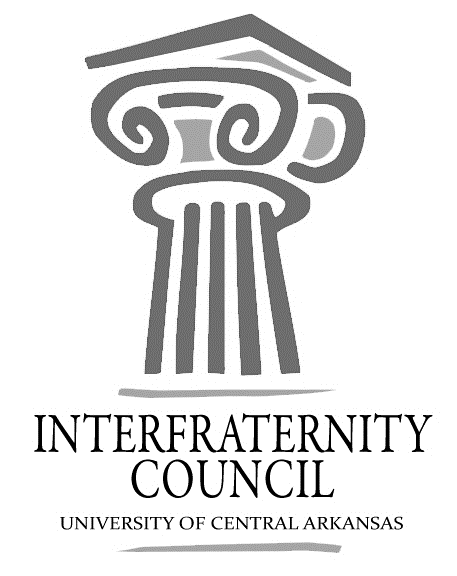 General MeetingUniversity of Central Arkansas Action ItemsWhat needs to be turned in by delegates, completed by exec board members, etcAction ItemsWhat should have been turned in by delegates, completed by exec board members, etcDecisions MadeWhat concrete decisions were made at this meeting?Upcoming DatesWhat important events and deadlines should you be looking out for?Commence Meeting:Delegate Roll CallGuest speakersExecutive DiscussionVP of Development – Nathan ParkerEtiquette Program PlanningVP of Recruitment – Matt LawrenceGame Plan for Fall RecruitmentRecap of Spring Recruitment34 Men JoinedBYX-5FIJI-4PIKE-10Kappa Sig-3SigEp-4Sig Tau-8Any Feedback?VP of Judicial Affairs – Seth HunterJudicial Board Rep NamesVP of Communications – Reid McKenzieSpring invoices President – Corbin BlockWalk a mile in her shoes tentative dateMarch 13, 2-4ishAdvisors’ ReportContinuous RecruitmentBig Event RSO SponsorOld BusinessNew BusinessAFLV Conference, February 4th-7thChapter ReportsAlpha Sigma Phi – No ReportBeta Upsilon Chi – No ReportKappa Sigma FormalPhi Gamma Delta –No ReportPhi Lambda Chi –No ReportPhi Sigma Kappa –No ReportPi Kappa Alpha –No ReportSigma Nu – No ReportSigma Phi Epsilon – No ReportSigma Tau Gamma – No ReportEnd Meeting: Interfraternity Council Contact InformationPresident Corbin BlockCblock0@gmail.comVP CommunicationsReid McKenziedmckenzie1@cub.uca.eduVP Judicial AffairsSeth HunterSethhunter95@yahoo.comVP RecruitmentMatt Lawrencemlawrence6@cub.uca.eduVP Development Nathan Parkernparker3@cub.uca.edu